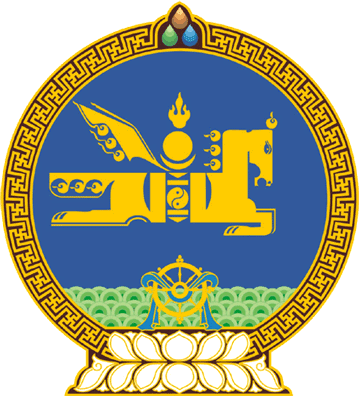 МОНГОЛ УЛСЫН ИХ ХУРЛЫНТОГТООЛ2021 оны 05 сарын 20 өдөр     		            Дугаар 42                     Төрийн ордон, Улаанбаатар хот Үндсэн хуулийн цэцийн 2021 оны04 дүгээр дүгнэлтийн тухайМонгол Улсын Их Хурлын чуулганы хуралдааны дэгийн тухай хуулийн 82 дугаар зүйлийн 82.2.3 дахь заалтыг үндэслэн Монгол Улсын Их Хурлаас ТОГТООХ нь:1.“Эрүүгийн хэрэг хянан шийдвэрлэх тухай хуулийн 33.4 дүгээр зүйлийн 1.3 дахь заалтад “тухайн эрүүгийн хэрэгт хэрэглэх хуулийн заалт Монгол Улсын Үндсэн хуульд заасан хүний эрх, эрх чөлөөг зөрчсөн талаархи гомдлыг Үндсэн хуулийн цэц маргаан үүсгэн хянан шийдвэрлэж байгаа бол;” гэж, 34.17 дугаар зүйлийн 4 дэх хэсэгт “Шүүх хэрэглэх хууль нь Монгол Улсын Үндсэн хуульд нийцсэн эсэхийг хянан шийдвэрлэх маргаан Үндсэн хуулийн цэцэд үүссэн тохиолдолд хэрэг хянан шийдвэрлэх ажиллагааг түдгэлзүүлнэ.” гэж тус тус заасан нь Монгол Улсын Үндсэн хуулийн Нэгдүгээр зүйлийн 2 дахь хэсгийн “ … тэгш байдал …-г хангах, хууль дээдлэх нь төрийн үйл ажиллагааны үндсэн зарчим мөн.”, Арван дөрөвдүгээр зүйлийн 1 дэх хэсгийн “Монгол Улсад хууль ёсоор оршин суугаа хүн бүр хууль, шүүхийн өмнө эрх тэгш байна.” гэж заасныг зөрчсөн байна.” гэсэн Үндсэн хуулийн цэцийн 2021 оны 5 дугаар сарын 12-ны өдрийн 04 дүгээр дүгнэлтийг хүлээн зөвшөөрөх боломжгүй гэж үзсүгэй.		МОНГОЛ УЛСЫН 		ИХ ХУРЛЫН ДАРГА				Г.ЗАНДАНШАТАР 